Sender’s Full NameYour addressDateAddress of the ReceiverDear _____ (Name of the Recipient),I hope you are doing well. We came across the monetary gift that you have sent for our wedding. We are grateful for the gift and would like to tell you that we would be adding the amount to our honeymoon fund. We will be going to Europe this month end. We would love to catch up with you as soon as we are back and would be inviting you to our new home for a meal.Thank you, once again, for attending our wedding and making the day memorable for us. We had a lovely day and were glad to have you around. We couldn’t have done it without you! Thank you!With Love,_____ (Sender’s Name)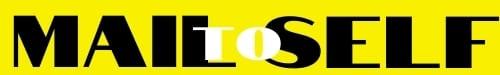 